LESSON PLAN TEMPLATETermDateSubject Class Unit Lesson Duration Class Size 2……..MathematicsSenior 311240 minutes25Type of special Educational Needs to be catered for in this lesson and number of learners in each categoryType of special Educational Needs to be catered for in this lesson and number of learners in each categoryType of special Educational Needs to be catered for in this lesson and number of learners in each categoryType of special Educational Needs to be catered for in this lesson and number of learners in each category2  students with learning difficulties2  students with learning difficulties2  students with learning difficulties2  students with learning difficultiesUnit titleEnlargement and similarityEnlargement and similarityEnlargement and similarityEnlargement and similarityEnlargement and similarityEnlargement and similarityEnlargement and similarityKey Unit competence By the end of this  lesson , the learner should be able to solve problems  enlargement and simulalarityBy the end of this  lesson , the learner should be able to solve problems  enlargement and simulalarityBy the end of this  lesson , the learner should be able to solve problems  enlargement and simulalarityBy the end of this  lesson , the learner should be able to solve problems  enlargement and simulalarityBy the end of this  lesson , the learner should be able to solve problems  enlargement and simulalarityBy the end of this  lesson , the learner should be able to solve problems  enlargement and simulalarityBy the end of this  lesson , the learner should be able to solve problems  enlargement and simulalarityTitle of the lesson Similar polygons and similar trianglesSimilar polygons and similar trianglesSimilar polygons and similar trianglesSimilar polygons and similar trianglesSimilar polygons and similar trianglesSimilar polygons and similar trianglesSimilar polygons and similar trianglesInstructional objective By the end of this lesson, the learner should be able to use scratch to define enlargement and similarity of polygons and trianglesBy the end of this lesson, the learner should be able to use scratch to define enlargement and similarity of polygons and trianglesBy the end of this lesson, the learner should be able to use scratch to define enlargement and similarity of polygons and trianglesBy the end of this lesson, the learner should be able to use scratch to define enlargement and similarity of polygons and trianglesBy the end of this lesson, the learner should be able to use scratch to define enlargement and similarity of polygons and trianglesBy the end of this lesson, the learner should be able to use scratch to define enlargement and similarity of polygons and trianglesBy the end of this lesson, the learner should be able to use scratch to define enlargement and similarity of polygons and trianglesPlan for this Class (location: in/outside)This class will be held indoorsThis class will be held indoorsThis class will be held indoorsThis class will be held indoorsThis class will be held indoorsThis class will be held indoorsThis class will be held indoorsLearning Materials (For all learners) Learners should have computers with scratch program. Learners should have computers with scratch program. Learners should have computers with scratch program. Learners should have computers with scratch program. Learners should have computers with scratch program. Learners should have computers with scratch program. Learners should have computers with scratch program.References Rwandan mathematics students book senior 3Rwandan mathematics students book senior 3Rwandan mathematics students book senior 3Rwandan mathematics students book senior 3Rwandan mathematics students book senior 3Rwandan mathematics students book senior 3Rwandan mathematics students book senior 3Timing for each step40 minutesDescription of teach and learning activityDescription of teach and learning activityGeneric competences and Cross cutting issues to be addressed + a short explanation Timing for each step40 minutesTeacher activities Learner activities Introduction    10’Guide learners to draw 2 triangles that have same angles and have different size using scratch Learners follow instructions provided by the teacher to draw 2 triangles of the same angles and different sizeCritical thinking enhanced by coding using scratch,Communication enhanced throug group discussionDevelopment of the lesson                20 minutes -In group of 3 learners  compare 2 triangles and present their findings- Using scratch , guide learners to discover properties similarity of trianglesThe following are script that are used in this lesson to draw a big size and small size triangle.Use 2 sprites, one for small size, another one for big size Script for drawing small triangle                                                        Script for drawing big triangleThe result will be like:ExerciseAsk learners to draw two regular pentagon of different size -Learners join group for discussion and present their findings.-Discuss about properties of similar triangles using scripts of scratch-Learners answer to the question asked by the teacherHelp learners slow learners Critical thinking and cooperation enhanced by coding through scratch and group discussionConclusion  (10’)Guide learners to draw a conclusion on similar geometric figuresTwo geometric figures are similar if and only if they have the same angles and different sizeTeacher self-evaluation The lesson is well conducted when the expected outcome are attained  The lesson is well conducted when the expected outcome are attained  The lesson is well conducted when the expected outcome are attained  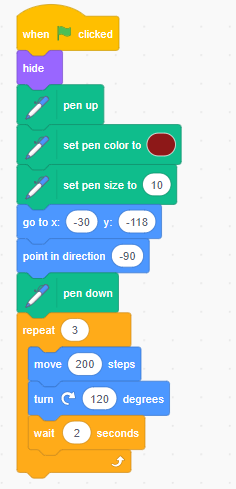 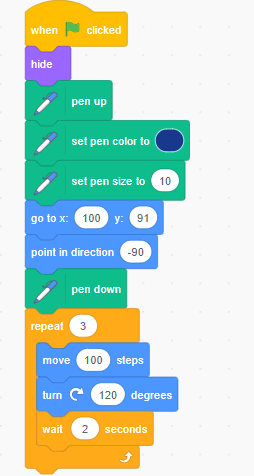 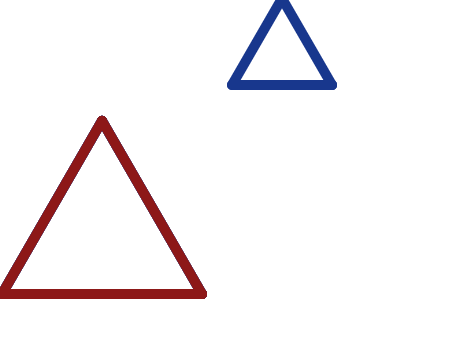 